MINISTERIO DE JUSTICIA Y SEGURIDAD PÚBLICA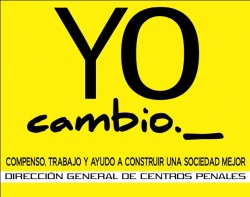 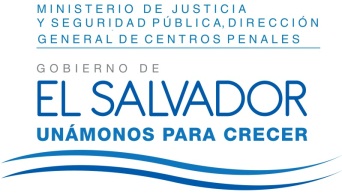 DIRECCIÓN GENERAL DE CENTROS PENALES UNIDAD DE ACCESO A LA INFORMACIÓN PÚBLICA7ª Avenida Norte y Pasaje N° 3 Urbanización Santa Adela Casa N° 1 Sn. Salv.   Tel. 2527-8700Versión PúblicaUAIP/OIR/167/2017Vista la solicitud de la señorita XXXXXXXXXXXXXXXXXXXXXXXXXXX con Documento Único de Identidad XXXXXXXXXXXXXXXXXXXXXXXXXXX, quien solicita: La capacidad que actualmente se tiene para albergar reos segmentados por los diferentes tipos de centros o recintos penitenciarios en el Salvador.Detalle de las medidas extraordinarias que se han implementado en los Centros Penales.Detalle de los resultados obtenidos desde la entrada en vigencia de las medidas extraordinarias anteriormente relacionadas.Con el fin de dar cumplimiento a lo solicitado, conforme a los Arts. 1, 2, 3 lit. “a”, “b”, “j” art. 4 lit. “a”, “b”, “c”, “d”, “e”, “f”, “g”  y art. 71 de la Ley de Acceso a la Información Pública, la suscrita RESUELVE Conceder el acceso a la información solicitada, recibida en esta Unidad por la Unidad generadora correspondiente, art. 69 LAIP. Referente al ítem I, se anexa a la presente la información solicitada.Referente al ítem II y III:Habilitar Centros Temporales de reclusiónEl traslado de Privados de Libertad entre distintos Centros Penitenciarios y Granjas Penitenciarias incluidos aquellos dispuestos para el cumplimiento del régimen de internamiento especial.Restricción o limitación del desplazamiento de los Privados de Libertad. A través del encierro o el cumplimiento de la pena en celdas especiales entre otras medias, como el último recurso.Restricción de las visitas de toda clase o suspensión de las mismas. Durante el tiempo que sea necesario, así como el ingreso de personas ajenas a la administración penitenciaria. Los defensores públicos y particulares, debidamente acreditados, ejercerán el derecho de comunicarse con el interno en recintos especialmente habilitados.Participación obligatoria en actividades de índole reeducativa y de formación de hábitos de trabajo; yOtras que sean necesarias para el cumplimiento para el de la finalidad del presente decreto, incluidas las establecidas en el art. 23 de la Ley Penitenciaria y que no estuvieren señaladas en los literales anteriores.Queda expedito el derecho del solicitante de proceder conforme a lo establecido en el art. 82 de la Ley de Acceso a la Información Pública.San Salvador, a las trece horas con quince minutos del día veinticinco de mayo de dos mil diecisiete.Licda. Marlene Janeth Cardona AndradeOficial de Información 	MJC/fagc